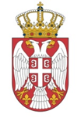 РЕПУБЛИКА СРБИЈАНАРОДНА СКУПШТИНАОдбор за европске интеграције20 Број: 06-2/55-1711. април 2017. годинеБ е о г р а дЗАПИСНИКШЕСНАЕСТЕ СЕДНИЦА ОДБОРА ЗА ЕВРОПСКЕ ИНТЕГРАЦИЈЕНАРОДНЕ СКУПШТИНЕ РЕПУБЛИКЕ СРБИЈЕПОНЕДЕЉАК, 10. АПРИЛ 2017. ГОДИНЕ	Седница је почела у 14.00 часова.Седницом је председавала председница Одбора Мариника Тепић. Седници су присуствовали чланови Одбора Весна Марковић, Жарко Мићин, Душица Стојковић, Звонимир Ђокић, Драган Шормаз, Бранко Ружић, Александар Стевановић, Наташа Вучковић, Гордана Чомић, Елвира Ковач и заменици чланова Одбора Милимир Вујадиновић, Оливера Пешић, Јован Јовановић и Дубравка Филиповски. Седници нису присуствовали чланови Одбора Петар Јојић, Муамер Бачевац и Хаџи Милорад Стошић.Седници су присуствовали и Тања Мишчевић, шеф Преговарачког тима за вођење преговора о приступању РС ЕУ, Срђан Мајсторовић, заменик директора Канцеларије за европске интеграцие и чланПреговарачког тима, Милутин Трнавац, из Канцеларије за европске интеграције, Дубравка Грчић Недељковић из Преговарачког тима, Наташа Драгојловић из НКЕУ.На предлог председнице Одбора, једногласно је усвојенДневни редИзвештај о преговорима о приступању Републике Србије Европској унији током председавања Словачке Републике (јул-децембар 2016. године), који је поднела Влада (број 337-688/17 од 20. марта 2017. године),Извештај о преговорима о приступању Републике Србије Европској унији за период јануар-март 2017. године,Одређивање чланова Одбора за учешће на Интерпарламентарној конференцији на тему “Јавне набавке и улога парламента”, која ће бити одржана у Европском парламенту у Бриселу, 2-3.маја 2017. године.Пре преласка на дневни ред, А. Стевановић је напустио седницу Одбора, уз образложење да је став покрета Доста је било да не учествују у раду одбора, због суспензије пленарних заседања.Тачка 1.Т. Мишчевић је представила Извештај о преговорима о приступању Републике Србије Европској унији током председавања Словачке Републике, као и Извештај о преговорима о приступању Републике Србије Европској унији за период јануар-март 2017. године. Информисала је присутне о свим детаљима преговарачког процеса и о напретку који је остварен у сваком од поглавља. Истакла је да Република Србија, до краја председавања Малте, очекује извештаје за два преговарачка поглавља и да Влада ради и на поглављима која још нису отворена, јер је циљ да се што више преговарачких позиција пошаље у Брисел. Најавила је да ће следеће недеље бити послате на расправу у Парламент две преговарачке позиције, за Поглавље 6-Компанијско право и Поглавље 30- Економски односи са иностранством, која немају велики број правних правила. Т. Мишчевић је обавестила да у јавну расправу улази и Стратегија усклађивања квалификација, јер ће више од 40 професија морати да буде кодификовано, односно образовано на исти начин као у ЕУ, због чега се може очекивати отпор тих професија и расправе о уједначавању. Нагласила је да је самим преговорима отворен огроман број питања, на која се морају наћи одговори, као и да нема превише времена за то. Подсетила је да је настављена успешна сарадња са организацијама цивилног друштва, међу којима је посебно значајан Национални конвент о Европској унији. Т. Мишчевић је истакла да су у разговоре укључене и организације које нису део Националног конвента, и различите пословне заједнице, асоцијације поред Привредне коморе, јер је циљ да буде укључено што више чинилаца. Т. Мишчевић се осврнула и на питање приступа информацијама, односно увреженог мишљења о нетранспарентности преговора и истакла да  такво мишљење није оправдано, јер ништа осим преговарачке позиције до момента отварања поглавља за преговоре нема ознаку ограничене циркулације, односно да преговарачка позиција не може бити јавна док не буду отворени преговори.У даљој расправи учествовали су М. Тепић, Н. Вучковић, Т. Мишчевић, С. Мајсторовић, Д. Филиповски и Г. Чомић, а расправљало се о разлозима за смањену подршку грађана процесу европских интеграција, о спровођењу Комуникационе стратегије за ЕУ, о динамици спровођења промене здравствене заштите и о очекивањима за отварање поглавља 6, 7, 19,27, 29 30 и 31.Извештај о преговорима о приступању Републике Србије Европској унији током председавања Словачке Републике (јул-децембар 2016. године), усвојен је већином гласова.Тачка 2. Како је Т. Мишчевић представила Извештај о преговорима о приступању Републике Србије Европској унији за период јануар-март 2017. године, заједно са првом тачком дневног реда, посланици су овај извештај усвојили једногласно.Тачка 3.Предлог да Мариника Тепић и Весна Марковић, као чланови Одбора учествују на Интерпарламентарној конференцији на тему “Јавне набавке и улога парламента”, која ће бити одржана у Европском парламенту у Бриселу, 2-3.маја 2017. године, прихваћен је једногласно.Седница је завршена у 14.55 часова.На седници Одбора је вођен тонски запис.СЕКРЕТАР ОДБОРА                                                           ПРЕДСЕДНИК ОДБОРААлександар Ђорђевић				                       Ненад Чанак